Name of journal: World Journal of GastroenterologyESPS Manuscript NO: 31616Manuscript Type: ORIGINAL ARTICLEBasic StudyDisruption of the TWEAK/Fn14 pathway prevents 5-fluorouracil-induced diarrhea in mice Sezaki et al. Fn14 promotes 5-FU-induced diarrheaTakuhito Sezaki, Yuki Hirata, Teruki Hagiwara, Yuki I Kawamura, Tadashi Okamura, Rieko Takanashi, Kenta Nakano, Miwa Tamura-Nakano, Linda C Burkly, Taeko DohiTakuhito Sezaki, Teruki Hagiwara, Yuki I Kawamura, Taeko Dohi, Department of Gastroenterology, Research Center for Hepatitis and Immunology, Research Institute, National Center for Global Health and Medicine, Chiba 272-8516, JapanYuki Hirata, Gastroenterology, Research Center for Hepatitis and Immunology, Research Institute, National Center for Global Health and Medicine, Chiba 272-8516, Japan Yuki Hirata, 2nd Department of Internal Medicine, Osaka Medical College, Osaka 569-8686, JapanTadashi Okamura, Rieko Takanashi, Kenta Nakano, Section of Animal Models, Department of Infectious Diseases, Research Institute, National Center for Global Health and Medicine, Tokyo 162-8655, Japan Miwa Tamura-Nakano, Communal Laboratory, Research Institute, National Center for Global Health and Medicine, Tokyo 162-0855, JapanLinda C Burkly, Biogen, Cambridge, MA 02142, United StatesAuthor contributions: Takuhito S the majority of experiments, including acquisition of data, study concept and design, analysis and interpretation of data, and drafting the manuscript; Yuki H, Teruki H, Tadashi O, Rieko T, Kenta N and Miwa TN acquisition of data; Yuki IK acquisition of data, analysis and interpretation of data, and obtained funding; Linda CB study concept and design, analysis and interpretation of data, and drafting the manuscript; Taeko D acquisition of data, study concept and design, analysis and interpretation of data, drafting the manuscript, and obtained funding.Supported by the Grants-in-Aid for Scientific Research, No. [B]5H04503 and No. [C]25460965, No. 16K09299 from the Ministry of Education, Culture, Sports, Science, and Technology; the National Center for Global Health and Medicine, No. 23-101, No. 25-104, No.26-110, No. 26-117, and No. 27-1406; and the MEXT-Supported Program for the Strategic Research Foundation at Private Universities for Waseda University. Institutional review board statement: This study was reviewed and approved by the Institutional Review Board of Research Institute, National Center for Global Health and Medicine, Japan.Institutional animal care and use committee statement:  All experimental protocols were approved by the institutional animal care and use committee of the National Center for Global Health and Medicine, Japan (#16086).Conflict-of-interest statement: Takuhito S, Yuki H, Yuki IK, Teruki H, Tadashi O, Rieko T, Kenta N, Miwa T-N, and Taeko D have no conflicts of interest to disclose. Lynda CB is an employee and stockholder of Biogen.Data sharing statement: No additional data are available.Open-Access: This article is an open-access article which was selected by an in-house editor and fully peer-reviewed by external reviewers. It is distributed in accordance with the Creative Commons Attribution Non Commercial (CC BY-NC 4.0) license, which permits others to distribute, remix, adapt, build upon this work non-commercially, and license their derivative works on different terms, provided the original work is properly cited and the use is non-commercial. See: http://creativecommons.org/licenses/by-nc/4.0/Manuscript source: Invited manuscriptCorrespondence to: Taeko Dohi, Director, Department of Gastroenterology, Research Center for Hepatitis and Immunology, Research Institute, National Center for Global Health and Medicine, 1-7-1 Kohnodai, Ichikawa, Chiba 272-8516, Japan. dohi@ri.ncgm.go.jpTelephone: +81-4-73754754Fax: +81-4-73754766 Received: November 28, 2016Peer-review started: November 29, 2016First decision: January 10, 2017Revised: February 6, 2017Accepted: March 2, 2017  Article in press:Published online:Abstract AIMTo clarify the roles of TWEAK and its receptor Fn14 in 5-fluorouracil (5-FU)-induced diarrhea.METHODSDiarrhea was induced in wild-type, Fn14 knockout (KO), and IL-13 receptor (IL-13R)1 KO BALB/c mice using a single injection of 5-FU. Histological analysis, cytokine analysis, and flow cytometry was performed on ileal tissues and cells. Murine colon carcinoma-bearing mice were co-treated with an anti-TWEAK antibody and 5-FU. Embryonic fibroblast response to cytokines was also analyzed.RESULTS5-FU induced high Fn14 expression in epithelial cells. The severity of 5-FU-induced diarrhea was lower in Fn14 KO mice compared with wild-type mice. Administration of anti-TWEAK antibody reduced 5-FU-induced diarrhea without affecting the antitumor effects of 5-FU in vivo. 5-FU-induced expression of IL-13, IL-17A, TNF-, and IFN- in the ileum was Fn14 dependent. The severity of 5-FU-induced diarrhea was lower in IL-13R1 KO mice, indicating major role for IL-13 signaling via IL-13R1 in pathogenesis. We found that IL-13R2, an IL-13 neutralizing/cell protective receptor, was strongly induced by IL-33 in vitro and in vivo. IL-13R2 was upregulated in the ileum of 5-FU-treated Fn14 KO mice. Thus, the deletion of Fn14 upregulated IL-13R2 expression, which reduced IL-13 expression and activity. CONCLUSIONDisruption of the TWEAK/Fn14 pathway affects several interconnected pathways, including those associated with IL-13, IL-33, and IL-13R2, to attenuate 5-FU-induced intestinal side effects.Key words: IL-13; IL-33; IL-13 receptor 2; Cancer chemotherapy© The Author(s) 2017. Published by Baishideng Publishing Group Inc. All rights reserved.Core tip: IL-13 signaling via IL-13 receptor (IL-13R)1 plays a central role in developing diarrhea, a major side effect of 5-fluorourasil (5-FU). Disruption of the TWEAK/Fn14 pathway alleviated diarrhea by downregulating expression of IL-13 and upregulating expression of IL-13R2, a decoy IL-13 receptor. The IL-13R2 was induced by IL-33 in mesenchymal cells of 5-FU-treated intestines in vivo and fibroblasts in vitro. IL-33 expression was independent of TWEAK/Fn14 signaling, and its cell protective function in 5-FU-treated mice was enhanced in the absence of Fn14. Disruption of the TWEAK/Fn14 pathway affects several interconnected pathways to attenuate 5-FU-induced intestinal side effects.Takuhito S, Yuki H, Yuki IK, Teruki H, Tadashi O, Rieko T, Kenta N, Miwa T-N, Linda CB, Taeko D. Disruption of the TWEAK/Fn14 pathway prevents 5-fluorouracil-induced diarrhea in mice. World J Gastroenterol 2017; In pressINTRODUCTIONThe chemotherapeutic antimetabolite agent 5-fluorouracil (5-FU) is used to treat numerous cancer types. However, chemotherapy with 5-FU often is associated with severe gastrointestinal side effects, such as diarrhea and anorexia. These adverse effects can be difficult to manage and lead to discontinuation of chemotherapy. Therefore, strategies to reduce or prevent adverse effects are needed to improve the efficacy of this cancer treatment to allow the patient to take the full course of treatment. Tumor necrosis factor (TNF)-like weak inducer of apoptosis (TWEAK) is a member of the TNF superfamily. TWEAK mRNA is commonly expressed in several types of leukocytes, but it has been detected in other cell types, including endothelial cells and astrocytes. Fibroblast growth factor inducible 14 (Fn14) is the smallest member of the TNF receptor superfamily and the only known signaling receptor for TWEAK[1]. Fn14 expression levels are relatively low in healthy tissues; however, Fn14 expression is strongly upregulated in injured tissues. TWEAK/Fn14 signaling can activate several downstream pathways, including the nuclear factor-B (NFB), mitogen-activated protein kinase, and phosphatidylinositol 3-kinase/protein kinase B pathways[2]. The TWEAK/Fn14 pathway is involved in the repair of injured tissue; however, excessive activation contributes to tissue damage and pathological tissue remodeling[2]. Thus, the TWEAK/Fn14 pathway is a potential drug target for various diseases, including those that affect intestines, kidneys, liver, joints, nervous system, skeletal muscles, and vasculature[1]. This study focuses on the role of TWEAK/Fn14 in intestinal disease. Previously, we showed that Fn14 is expressed in injured epithelial cells (ECs). Treatment with a TWEAK-blocking antibody or knocking out TWEAK considerably ameliorated acute colitis in mice by reducing inflammation and limiting chemokine and matrix metalloproteinase expression in ECs[3]. Fn14 also mediates interleukin (IL)-13- and TNF--induced cell death in ECs[4]. TWEAK and TNF-synergistically activate the canonical NF-B pathway, which aggravates tissue damage in acute colitis[5]. In chronic colitis models, we showed that TWEAK and IL-13 cooperatively induce the expression of thymic stromal lymphopoietin in ECs. This expression is a key mechanism in the development of fibrosis[6]. In the context of irradiation-induced injury, both TWEAK and Fn14 KO mice had more regenerating microcolonies in intestinal crypts than wild-type (WT) mice[3]. However, to our knowledge, no studies have addressed if TWEAK/Fn14 is involved in chemotherapy-induced damage of normal intestinal mucosa. IL-33 is a member of the IL-1 family[7]. It is expressed constitutively in ECs of healthy intestine and is localized to the nucleus. Nucleus-localized IL-33 functions as a transcription factor[8,9] where it contributes to mucosal protection in various colitis models[10-13]. After EC injury or death, IL-33 undergoes cleavage and is released into the extracellular space[14]. Released IL-33 induces the expression of T helper 2 cytokines, such as IL-5 and IL-13, in various cells, including T helper 2 cells, group 2 innate lymphoid cells, eosinophils, and basophils[15]. These responses play major roles in parasite clearance and allergic reactions. The mechanisms behind the dual role of IL-33 as a protector of mucosal barriers and an alarmin [15] are not fully understood.In this report, we investigated the effect of blocking TWEAK/Fn14 signaling on chemotherapy-induced intestinal side effects. Disruption of the TWEAK/Fn14pathway using genetic or pharmacological approaches reduced 5-FU-induced diarrhea without impacting the antitumor effect of 5-FU. We also propose a novel protective mechanism for IL-33 in mucosal tissues.MATERIALS AND METHODS MiceMale BALB/c mice and Fn14 KO mice[16] with a BALB/c background that were 8–12-weeks-old were purchased from Clea Japan, Inc (Tokyo, Japan). IL-13 receptor (IL-13R)1 KO mice were generated from BALB/c mice in our facility using a CRISPR/Cas9-mediated genome-editing system. All experimental protocols were approved by the institutional animal care and use committee of the National Center for Global Health and Medicine, Japan (#16086). Treatment with chemotherapeutic agents and diarrhea scoresAn intraperitoneal injection of 5-FU (250 mg/kg body weight, Sigma. Tokyo Japan) in phosphate-buffered saline pH 7.4 (PBS, Nacalai tesque. Kyoto, Japan) was administered to mice on day 0. The mice were monitored for diarrhea once a day. To assess diarrhea severity, individual mice were photographed daily during defecation and scoring of the photos was performed blindly to guarantee the objectivity of the scoring system (Figure 1A). Severity was scored as follows: 0, normal; 1, wet and unformed stool; 2, watery stool. Real-time polymerase chain reactionTotal RNA of whole ileum was prepared using RNA-Bee RNA isolation solvent (Tel-Tests, Inc, Friendswood, TX). RNA from purified lamina propria cells (LPCs) or ECs was extracted using the RNeasy micro kit (QIAGEN, Tokyo, Japan). Complementary DNA (cDNA) was synthetized from the RNA using High Capacity cDNA Reverse Transcription Kits (Life Technologies). The resulting cDNA samples were used to perform quantitative real-time PCR reactions using a 7900HT Fast Real-Time PCR System (Applied Biosystems, Warrington, England). Primers and probes for murine genes were purchased from Applied Biosystems. The following TaqMan Gene Expression Assays were used in this study: TWEAK (Mm02583406_s), Fn14 (Mm00489103_m1), IL-33 (Mm00505403_m1), IL-13R1 (Mm00446726_m1), IL-13R2 (Mm00515166_m1), and glyceraldehyde-3-phosphate dehydrogenase (GAPDH) (4352932E). All experiments were performed according to their respective manufacturer’s protocols unless otherwise indicated. Results were normalized to GAPDH mRNA as an internal control. Threshold cycle numbers (Ct) were determined using Sequence Detector Software (version 2.3; Applied Biosystems) and transformed using the Ct/Ct method as described by the manufacturer.Histological analysisIleum tissues (the distal third of the small intestine) were opened longitudinally on filter paper and fixed overnight with Mildform (WAKO, Osaka, Japan). Tissues were rolled and embedded in paraffin. Paraffin-embedded tissues were sliced into 4-μm thick sections and stained with hematoxylin and eosin. To detect proliferating cells, sections were autoclaved at 121 °C for 5 min in 10 mol/L citrate (pH 6.0) and stained with anti-Ki67 antibody (Vector Laboratories, Burlingame, CA) and Envision+ dual Link System –HRP (DAKO, Glostrup, Denmark). To detect apoptotic cells, TdT-mediated dUTP nick end labeling was applied using DeadEndTM Colorimetric TUNEL System (Promega, Tokyo, Japan). For IL-33 and IL-13R2 staining, acetone-fixed frozen sections were used. Sections were incubated with anti-IL-33 antibody (1:20 dilution, R&D Systems) or anti-IL-13R2 antibody (1:50, R&D Systems) then incubated with FITC-conjugated anti-goat IgG antibody (1:200) or Alexa Fluor 488-conjugated anti-rat IgG antibody (1:300, Life Technologies), respectively. Zonula occludens-1 (ZO-1) immunohistochemistry was performed as described previously[4]. Briefly, cryosections were fixed with 4% paraformaldehyde, incubated with anti-ZO-1 antibody (1:25, Invitrogen, Yokohama, Japan) for 2h at RT, then incubated with FITC-conjugated anti-rabbit antibody (1: 100, Santa Cruz Biotechnology, Texas USA) Images were collected using a BX50 fluorescence microscope (Olympus, Tokyo) with a DP72-cellSens Standard image capture system (Olympus, Tokyo). Sections were counterstained with 4',6-diamidino-2-phenylindole (DAPI, Sigma). When images with green signals were merged, the blue DAPI signal was converted to red for clarity. Image merging was performed using Adobe Photoshop CS5 version 12.1. To quantify the fluorescence signal, images were collected using a fixed exposure condition, and the signal was measured using ImageJ software (NIH). The IL-13R2-positive area in ileal tissue was normalized to the longitudinal length of the measured intestine in the image’s field of view. In cell culture, IL-13R2-positive area was normalized to the number of nuclei (cells) in the measured area in the image’s field of view. In some in vitro experiments, determination of IL-13R2-positive and -negative cells was definitive. Those data are presented as the percent of positive cells for each experimental condition when more than 50 cells were observed. Administration of anti-TWEAK antibody Mice were inoculated subcutaneously in the left flank with 1 × 107 CT26 murine colon carcinoma cells 7 d prior to day 0. Tumor volume (calculated as volume = 0.52 × length × width2) was monitored throughout the experiment. Starting at 3 days prior to day 0, treatment with murine anti-TWEAK antibody (10 mg/kg; P2D10; Biogen, Cambridge, MA) or control antibody (10 mg/kg, anti-hen egg lysozyme, mIgG2a, Biogen) was initiated. Antibodies were intraperitoneally injected every other day throughout the study period. On day 0, 250 mg/kg 5-FU was injected intraperitoneally. Cell cultureThe murine colon carcinoma cell line CT26 was obtained from American Type Culture Collection. CT26 cells were maintained in RPMI1640 medium (Sigma, Tokyo, Japan) with 10% fetal bovine serum. Mouse embryonic fibroblasts (MEFs) were cultured from WT BALB/c mice. MEFs were maintained in Dulbecco’s modified Eagle’s medium supplemented with 10% fetal bovine serum. For IL-13R2 induction in MEFs, 8-well chamber slides (Matsunami glass, Kishiwada, Japan) were inoculated with 3 × 103 cells per well and cultured with IL-13 (40 ng/mL, R&D Systems, Minneapolis, MN) or IL-33 (20 ng/ml, R&D Systems) for 3 days. Cells were fixed with methanol at -20℃ for 20 min, blocked with BLOCKACE (DS Pharma Biomedical, Osaka, Japan), incubated with anti-IL-13R2 antibody (R&D Systems, Minneapolis, MN) for 1 h, then incubated with Alexa Fluor 488-conjugated anti-rabbit IgG antibody (Life Technologies, Tokyo, Japan) for 1 h. Nuclei were visualized using DAPI staining. Images were collected using a BX50 fluorescent microscope (OLYMPUS, Tokyo, Japan). Separation of ECs, intraepithelial lymphocytes (IEL), and LPCsTo dissociate ECs, ileal tissues were rinsed with PBS, suspended in 2 mM EDTA in PBS, and stirred for 20 min at 37 ℃. Single cell suspensions were stained using phycoerythrin (PE)-conjugated anti-EpCAM antibody (BioLegend, San Diego, CA, United States) and PE-Cy7-conjugated anti-CD45 antibody (BioLegend). Cells were sorted using a MoFlo XDP cell sorter (Beckman Coulter, Tokyo, Japan). ECs were EpCAM+ CD45-, and IELs were EpCAM-CD45+. To prepare LPCs, ileal tissues were rinsed with PBS, suspended in 2 mM EDTA in PBS, and stirred for 20 min at 37 ℃ to dissociate the ECs. The non-dissociated cells were digested with a Lamina propria dissociation kit (Miltenyi Biotec, Tokyo, Japan) according to the manufacturer's protocol to obtain LPCs.   ImmunoblottingCells were washed with PBS and lysed in 1% sodium dodecyl sulfate (Sigma) with a proteinase inhibitor cocktail (GE Healthcare, Little Chalfont, England) and a phosphatase inhibitor cocktail (Roche Diagnostics, Tokyo, Japan). Samples were electrophoresed and transferred onto PVDF membranes (Millipore). After blocking with 10% bovine serum albumin (Wako, Osaka, Japan), the membrane was incubated with anti-p-STAT6 antibody (Cell Signaling Technology, Tokyo, Japan) or anti-GAPDH antibody (Cell Signaling Technology) then incubated with HRP-conjugated anti-rabbit IgG antibody (Jackson ImmunoResearch, West Grove, PA). The signal was detected with an ECL prime kit (GE Healthcare, Little Chalfont, United Kingdom) and imaged using a LAS 4000 analyzer (FUJIFILM, Tokyo, Japan). Measurement of cytokinesIleum was collected on day 0 (naïve tissue) and days 3, 5, and 8 after the administration of 5-FU or PBS. Tissues were homogenized with a Bio-Plex cell lysis kit (BIO-RAD, Hercules, CA) and stored at -80°C until needed. Cytokines were quantified with the Bio-Plex Pro Mouse Cytokine 23-Plex and Bio-Plex Pro Mouse Th17 panels using a Bio-Plex 3D Suspension Array System (BIO-RAD) according to the manufacturer’s instructions.Detection of IL-13-positive cells and flow cytometryIleum-derived LPCs (1 × 106 cells/assay) were incubated for 44 h in RPMI1640 with 5% fetal bovine serum and IL-33 (40 ng/ml, R&D Systems) or vehicle (PBS). Protein Transport Inhibitor (0.33 μL, BD GolgiStop™, BD Biosciences, NJ) was added, and the cells were incubated for an additional 4 hours. Cells were incubated with allophycocyanin (APC)-conjugated anti-lineage antibody cocktail (BD Biosciences). Following surface marker labeling, cells were treated with a Fixation/Permeabilization Solution Kit (BD Biosciences) and incubated with PE-conjugated anti-IL-13 antibody (eBioscience). Labeled cells were analyzed using the MoFlo XDP cell sorter. Preparation of ileum homogenate and depletion of IL-33Ileum tissue was collected from WT or Fn14 KO mice two days after 5-FU administration, and 28 mg was minced in 1 mL of MEF culture medium (described above) with Antibiotic-Antimycotic Mixed Solution (Nacalai tesque. Kyoto, Japan). The sample was centrifuged at 300  g for 5 min. The supernatant fraction was collected as ileum homogenate. The homogenate was mixed in a 1: 9 ratio with MEF culture medium. IL-33 was depleted from the homogenate by adding 2 g of anti-IL-33 antibody or total goat IgG (Jackson ImmunoResearch, West Grove, PA, United States) to 1 ml of homogenate and incubating for 1 hour at 4℃. Antibodies were removed by adding 20 μL of Protein G PLUS-Agarose (resuspended volume, Santa Cruz biotechnology) and incubating for 1 hour at 4℃. After centrifugation, the supernatant fraction (i.e., the IL-33-depleated homogenate) was used for cell culture. Statistical analysisAll statistical analyses were performed in the Prism 5 software for Mac OS X, version5.0d. The data were expressed as the mean ± SD.  P < 0.05 was considered to be statistically significant. Results of diarrhea score, cytokine measurement and IL-13Rprotein expression in time course experiments were analyzed with Two-way ANOVA adjusted with Bonferroni correction. IL-13Rprotein expression after stimulation with IL-33 in vivo and in vitro in comparison of WT and Fn14 KO was analyzed with Mann Whitney U test. IL-13Rprotein expression in various conditions of in vitro culture was compared with one-way ANOVA adjusted with Bonferroni correction.RESULTSFn14 KO mice are resistant to the side effects of 5-FU All WT mice developed severe diarrhea on day 3 after 5-FU administration, and it persisted throughout the study period. By contrast, Fn14 KO mice developed milder diarrhea than WT mice (Figure 1A and 1B). Despite the difference in diarrhea severity between WT and Fn14 KO mice, histological analysis showed no difference in the small and large intestine between the two groups. Both mouse groups showed decreased numbers and height of ileal villi (Figure 1C), and there was no difference in the number of apoptotic or proliferating cells in the ileum and colon (Supplementary Figure 1). To investigate the mechanism for developing diarrhea, we measured the expression of transporter genes related to diarrhea, such as cystic fibrosis transmembrane conductance regulator (CFTR), Na-K-Cl cotransporter 1 (NKCC1), and downregulated in adenoma (DRA) (Supplementary Figure 2). 5-FU decreased CFTR expression and increased NKCC1 and DRA expression up to 3-fold; however, there were no differences between gene expression in WT and Fn14 KO mice. We concluded that expression of these molecules did not play a major role in 5-FU-induced diarrhea and hypothesized that the diarrhea was related to epithelial cell damage. On day 8 after 5-FU administration, both mouse groups had villi shortening. However, expression of ZO-1, a tight junction protein, persisted at days 5 and 8 in the villi of Fn14 KO mice, whereas its expression decreased in the villi of WT mice, especially in the upper part (Figure 1C). Thus, ZO-1 expression in the villi was parallel to diarrhea score. These results suggested that 5-FU can damage tight junctions and the epithelial cell barrier, which increases paracellular permeability and results in diarrhea.Next, we measured Fn14 expression in the ileum. In WT mice, 5-FU administration strongly induced Fn14 mRNA expression in the ileum by day 2 (Figure 1D). 5-FU-induced Fn14 mRNA expression was observed in ECs but not IELs or LPC (Figure 1E). Collectively, these results indicate that Fn14 expression in ECs increases chemotherapeutic-induced diarrhea and disruption of the TWEAK/Fn14 pathway could potentially prevent 5-FU-induced diarrhea. Blocking the TWEAK/Fn14 pathway prevents 5-FU-induced diarrhea in tumor-bearing mice We used a mouse model bearing CT26 murine colon carcinoma tumors to investigate the effect of blocking the TWEAK/Fn14 signal pathway on 5-FU anticancer therapy. While CT26 expressed considerable levels of Fn14, addition of a TWEAK-neutralizing antibody in vitro did not change the cell growth rate (Figure 2A). The growth of CT26 tumors in the left inguinal region of WT mice was not altered by repeated anti-TWEAK or control antibody administration (Figure 2B). These results suggest that TWEAK/Fn14 signal disruption does not affect CT26 tumor growth in vitro or in vivo. Then, we treated CT26-tumor-bearing mice with a combination of 5-FU and anti-TWEAK antibody or a control antibody. Control antibody-treated mice had severe continuous 5-FU-induced diarrhea, whereas anti-TWEAK antibody treatment significantly suppressed 5-FU-induced diarrhea (Figure 2C, P = 0.0384). Importantly, tumor growth inhibition by 5-FU was effective with both control and anti-TWEAK antibody administration (Figure 2D). These results indicate that the anti-TWEAK antibody could be used to prevent 5-FU-induced diarrhea in anticancer chemotherapy.IL-13-mediated diarrhea in Fn14 KO miceTo investigate the mechanism by which diarrhea is prevented with Fn14 deficiency, we measured the expression levels of 5-FU-induced cytokines in the ileum. IL-13, TNF-, IFN-γ, and IL-17A protein levels tended to increase on day 5 after 5-FU administration in WT mice compared with naïve ileum. These levels were higher than those in Fn14 KO mice (Figure 3). Previously, we showed that IL-13 is a pivotal mediator of intestinal epithelia damage following γ-irradiation[17]. Additionally, we showed that IL-13 works in concert with TNF- to induce apoptosis in intestinal ECs in an Fn14-dependent manner[4]. To assess the role of IL-13 in 5-FU-induced diarrhea, we disrupted the IL-13R1 gene to generate IL-13R1 KO mice (Figure 4). Similar to the phenotype observed in Fn14 KO mice, the diarrhea score following 5-FU injection was lower in IL-13R1 KO mice through day 6. However, on days 7 and 8, there were no significant differences between the diarrhea score of IL-13R1 KO and WT mice (Figure 4). These results indicate that IL-13 is a major mediator of 5-FU-induced severe diarrhea, and its impact peaks around days 5–6. Abrogation of IL-33-induced IL-13 expression in Fn14 KO miceBecause IL-33 is a potent inducer of IL-13, we initially hypothesized that IL-33 expression in ECs was Fn14 dependent. However, 5-FU induced IL-33 protein expression in the ileum of both WT and Fn14 KO mice by day 5 (Figure 5A). On day 8, IL-33 expression in WT mice decreased to the level observed on day 0. By contrast, IL-33 was sustained at high levels in Fn14 KO ileum on day 8 (Figure 5A). IL-33 mRNA levels were elevated in ECs of Fn14 KO mice but not detected in LPCs, which is consistent with our observations of IL-33 protein levels (Figure 5B). Immunostaining with anti-IL-33 antibody confirmed that the number of IL-33-positive ileal ECs in Fn14 KO mice was greater than that in WT mice on day 5 after 5-FU administration (Figure 5C). IL-33 localized to the cytosol in WT mice but was found in both the cytosol and nucleus in Fn14 KO mice on day 5. The IL-33 staining pattern remained the same in Fn14 KO mice on day 8 (Figure 5C). These results indicate that 5-FU induced IL-33 in both WT and Fn14 KO mice but at much higher levels and with different subcellular localization in Fn14 KO mouse.Because IL-13 expression in Fn14 KO mice was low compared with that in WT mice despite higher IL-33 expression (Figure 3A), we investigated whether IL-33-induced IL-13 expression was impaired in Fn14 KO LPCs. In vitro stimulation of WT LPCs with recombinant IL-33 induced IL-13 expression in lineage-negative (Lin-) fractions as expected. By contrast, this induction was attenuated in Fn14 KO LPCs (Figure 5D). These results indicate that IL-33-induced expression of IL-13 is dependent on an Fn14-mediated signal pathway. However, WT LPCs do not express Fn14 (Figure 1F). Thus, in Fn14 KO mice, IL-33 signaling in LPCs is reduced likely due to an Fn14 deficiency in an Fn14-expressing cell type, such as ECs. Overall, these results suggest that the presence of Fn14 in ECs affects IL-33-induced IL-13 expression in LPCs through an unknown mechanism. Enhancement of 5-FU-induced IL-13R2 expression in Fn14 KO miceWe observed that IL-13 expression was higher in WT mice than Fn14 KO mice on day 5. However, when comparing WT mice at day 5 following 5-FU administration with naïve mice (Day 0), induction of IL-13 expression was modest (Figure 3). Therefore, we hypothesized that there was an additional mechanism to reduce IL-13 activity in the absence of Fn14. This mechanism could potentially explain the dramatic diarrhea reduction in Fn14 KO mice. Previously, we showed that expression of IL-13Rμ2, the IL-13 neutralizing receptor, promoted intestinal EC regeneration following ϒ-irradiation[17]. Thus, we hypothesized that IL-13R2 expression increased in Fn14 KO mice and contributed to the reduction of IL-13-induced diarrhea. As expected, on day 5 following 5-FU administration, IL-13R2 mRNA expression transiently increased 5-fold in the ileum of Fn14 KO mice but not WT mice (Figure 6A). IL-13R1 was not upregulated in either the WT or Fn14 KO ileum (Figure 6A). Consistent with the mRNA expression, immunostaining for IL-13R2 confirmed a transient but strong upregulation of protein expression in mesenchymal cells of Fn14 KO mice on day 5 but not in those of WT mice (Figure 6B and C). These results indicate that increased IL-13R2 expression in Fn14 KO mice may efficiently neutralize IL-13. Reduced IL-13 expression by Fn14-deficient cells combined with IL-13 neutralization through IL-13R2 could account for the attenuated diarrhea observed in 5-FU-treated KO mice. Fn14-independent induction of IL-13R2 expression by IL-33IL-13 is known to induce IL-13R2 expression; however, IL-13 protein levels did not increase in Fn14 KO mice following 5-FU administration. Because IL-33 was highly expressed in Fn14 KO mice after 5-FU administration, we investigated if IL-33 induces IL-13R2 expression. Administration of recombinant IL-33 to mesenchymal cells of the ileum induced IL-13R2 expression at a similar level in both WT and Fn14 KO mice (Figure 6D and 6E). Therefore, the high levels of IL-33 produced by ECs of Fn14 KO mice following 5-FU administration could have induced IL-13R2 upregulation. This mechanism was confirmed with in vitro assays using MEFs. In vitro stimulation of MEFs showed that recombinant IL-33 alone and in combination with recombinant IL-13 induced IL-13R2 expression in both WT and Fn14 KO cells (Figure 7A). To confirm that IL-33 was active in 5-FU-treated tissue, WT MEFs were cultured with ileal tissue homogenate from WT or Fn14 KO mice collected 2 days after 5-FU treatment. At this time point, WT and Fn14 KO mice have similar IL-33 levels in their tissues. Both WT and Fn14 KO ileum homogenate induced IL-13R2 expression in WT MEFs; however, this induction was not observed when MEFs were treated with IL-33-depleted homogenate (Figure 7B and 7C). These data suggest that IL-33 was responsible for the induction. Overall, these results indicate that IL-33 expression, which is enhanced in the absence of Fn14, could upregulate IL-13R2 expression, neutralize IL-13 signal, and ameliorate 5-FU-induced diarrhea.DISCUSSIONBlocking the TWEAK/Fn14 pathway suppressed 5-FU-induced diarrhea, but did not affect tumor growth in the CT26 tumor-bearing model or the antitumor effects of 5-FU. In our mechanistic studies, we found that 5-FU-induced diarrhea was associated with IL-13, and its expression was Fn14-dependent. IL-13R2, the IL-13 neutralizing receptor, was induced by IL-33, which was upregulated in the absence of Fn14. Thus, an Fn14 deficit limited both IL-13 expression and activity. The TWEAK/Fn14 pathway coordinates these factors, thereby contributing to 5-FU-induced diarrhea.Fn14 is often upregulated in malignant tumors, and high Fn14 levels are related to higher tumor grades and poor prognosis in esophageal[26] and gastric cancers[27]. Previous studies reported that TWEAK/Fn14 signaling promotes invasion, migration, and survival in many types of cancer cells, including glioblastoma, neuroblastoma, and breast cancer cells[28-30]. One study demonstrated therapeutic benefits when using a TWEAK-blocking antibody for cancer therapy[31]. These reports indicated that TWEAK/Fn14 signaling relates to tumor progression and blocking the TWEAK/Fn14 pathway could be beneficial in cancer treatment. Another recent report showed that anti-Fn14 antibody treatment prevented cancer-induced cachexia and prolonged survival[33]. By contrast, some reports show that TWEAK/Fn14 signaling has an antitumorigenic function[32]. Therefore, role of TWEAK/Fn14 signaling in cancer seems to be cell-type dependent. Careful investigation of the effects of blocking TWEAK/Fn14 signaling on each cancer cell type is needed.In Fn14 KO mice, IL-13, TNF-, IFN-, and IL-17A levels were low after 5-FU administration compared with WT mice. All these cytokines are involved in intestinal epithelial cell damage and diarrhea. Specifically, IL-13 is an important mediator of allergen-induced diarrhea[18]. This study demonstrated the critical role that IL-13 plays in 5-FU-induced diarrhea using IL-13R1 KO mice. IL-13 disrupts tight junctions, which affects intestinal barrier function[19,20]. In this study, ZO-1 expression levels in 5-FU-treated WT mice appeared to coincide with diarrhea score. Our previous study showed that IL-13 combined with TNF induced damage of tight junctions and intestinal EC death in an Fn14-dependent manner[4]. All these results support our hypothesis that 5-FU-induced diarrhea is primarily mediated by the IL-13 pathway, which affects the barrier function of ECs. We hypothesized that IL-33 was responsible for induction of IL-13 in 5-FU-induced diarrhea. IL-13-producing cells were induced when WT LPCs were stimulated with IL-33. By contrast, IL-33 failed to induce IL-13 expression in Fn14 KO LPCs both in vitro and in vivo despite exposure to sustained high levels of IL-33. This observation indicates that IL-33-stimulated IL-13 expression is Fn14 dependent; however, LPCs did not express Fn14. This result suggests that the expression of IL-13 by LPCs in response to IL-33 requires some indirect priming, likely through soluble factors, by Fn14-expressing cells, such as ECs. In this situation, IL-33 functions as an alarmin in WT mice to induce IL-13 expression and diarrhea. In an Fn14-deficient microenvironment, LPCs could not induce IL-13 expression in response to IL-33. This result could be explained by IL-33 having a different function depending on the presence or absence of Fn14. Previous studies reported that IL-33 is synthesized as a full-length protein that is localized in the nucleus of cells in epithelial barrier tissue[8, 21]. Full-length IL-33 is not fully bioactive with respect to IL-33 receptor binding and NF-B activation potential until it undergoes cleavage by caspase-1[14]. Full-length IL-33 can also be cleaved by inflammatory proteases from neutrophils, such as cathepsin and elastase. This cleavage results IL-13 expression or IL-6 secretion[22,23]. The nuclear localization sequence is located in the N-terminus of IL-33 and is removed following cleavage. Therefore, IL-33 leaves the nucleus after cleavage. In this study, IL-33 localized to the cytosol on day 5 of 5-FU treatment in WT ECs, whereas IL-33 was highly expressed and localized to both the nucleus and cytosol in Fn14 KO ECs on day 5. This observation could indicate that in WT mice, IL-33 was fully cleaved and bioactive (i.e., capable of inducing IL-13 expression in LPCs) but in Fn14 KO mice, the nuclear-localized IL-33 was in a different molecular form that served some other function with respect to IL-13 expression. Further studies are needed to investigate IL-33 processing, cellular localization, and function. In addition to reducing IL-13 secretion, we found that upregulation of IL-33 in Fn14 KO mice actively protected ECs from damage. We demonstrated for the first time that IL-33 potently induced IL-13R2, an IL-13 neutralizing receptor. IL-13R2 plays an important protective role in cases of mucosal damage, such as oxazolone-induced colitis[24], and EC damage after γ-irradiation[17]. In these cases, IL-13R2 expression or IL-13 neutralization prevents damage in the intestine. Recently, IL-13R2 was reported to bind chitinase-like protein chitinase 3-like 1 and regulate oxidant injury, apoptosis, pyroptosis, inflammasome activation, and antibacterial responses[25]. This mechanism may also contribute to the protective effect of the IL-33–IL-13R2 axis in 5-FU-induced damage of the epithelial barrier. In contrast to IL-13 expression, recombinant IL-33-induced IL-13R2 expression seems to be similar between WT and Fn14 KO mice. Therefore, sustained exposure to high levels of IL-33 could explain the enhanced induction of IL-13R2 expression in Fn14 KO mice. Collectively, these results indicate that induction of IL-13R2 expression by IL-33 is an important mechanism to ameliorate 5-FU-induced diarrhea and intestinal damage in Fn14 KO mice. In our study, blocking the TWEAK/Fn14 pathway did not affect tumor growth in the CT26 tumor-bearing model or the antitumor effects of 5-FU. Our results demonstrated that disrupting TWEAK/Fn14 signaling alters multiple processes in various cell types, including expression of IL-33 and tight junction proteins in ECs, induction of IL-13 expression in LPCs, and the induction of IL-13R2 expression in mesenchymal cells. These changes affected the sensitivity of normal intestinal cells to chemotherapeutic agents and ameliorated 5-FU-induced diarrhea. Therefore, we believe that disrupting the TWEAK/Fn14 pathway could reduce the side effects of 5-FU, thereby making chemotherapy more effective. COMMENTSBackgroundThe chemotherapeutic antimetabolite agent 5-fluorouracil (5-FU) is frequently used to treat a wide range of cancer types. However, chemotherapy with 5-FU is often associated with severe gastrointestinal side effects, such as diarrhea and anorexia. The tumor necrosis factor-like weak inducer of apoptosis (TWEAK) and its receptor Fn14 form a signaling pathway that is involved in the repair of injured tissue. The TWEAK/Fn14 pathway affect inflammation and epithelial cell death, especially in the intestine. In this study, we investigated the effect of blocking TWEAK/Fn14 signaling on chemotherapy-induced diarrhea. Research frontiersThe TWEAK/Fn14 pathway has been shown to play major roles in various pathological situations, including inflammatory bowel diseases, nephritis, myositis, and cancer. Developing new diagnostic methods and therapies targeting TWEAK/Fn14 signaling could improve outcomes of numerous conditions.Innovations and breakthroughsThis is the first study reporting the prevention of 5-FU side effects using anti-TWEAK antibody injection. In mechanistic studies, we found that IL-33 induced IL-13 receptor 2 expression and its expression was enhanced in the absence of Fn14. This effect protected mice from severe diarrhea induced by the IL-13-receptor 1 pathway. These results also potentially identified a new tissue-protective function of IL-33 that was regulated by the presence of Fn14.ApplicationsBecause an anti-TWEAK antibody has already been developed for humans, it could be used to treat the severe side effects of 5-FU in the near future. This treatment could be used to improve the efficacy of anticancer drugs. Peer-reviewThe manuscript can be evaluated as an excellent (A) work concerning about an innovative molecular study: this study could improve significantly the common use of 5FU into clinical practise with the possibility of reducing adverse effects that may decrease patient's compliance to therapy. The study reflects a great “equipe” work with a solid scientific contribution.REFERENCES1 Burkly LC, Dohi T. The TWEAK/Fn14 pathway in tissue remodeling: for better or for worse. Adv Exp Med Biol 2011; 691: 305-322 [PMID: 21153335 DOI: 10.1007/978-1-4419-6612-4_32]2 Burkly LC, Michaelson JS, Zheng TS. TWEAK/Fn14 pathway: an immunological switch for shaping tissue responses. Immunol Rev 2011; 244: 99-114 [PMID: 22017434 DOI: 10.1111/j.1600-065X.2011.01054.x]3 Dohi T, Borodovsky A, Wu P, Shearstone JR, Kawashima R, Runkel L, Rajman L, Dong X, Scott ML, Michaelson JS, Jakubowski A, Burkly LC. TWEAK/Fn14 pathway: a nonredundant role in intestinal damage in mice through a TWEAK/intestinal epithelial cell axis. Gastroenterology 2009; 136: 912-923 [PMID: 19109961]4 Kawashima R, Kawamura YI, Oshio T, Son A, Yamazaki M, Hagiwara T, Okada T, Inagaki-Ohara K, Wu P, Szak S, Kawamura YJ, Konishi F, Miyake O, Yano H, Saito Y, Burkly LC, Dohi T. Interleukin-13 damages intestinal mucosa via TWEAK and Fn14 in mice-a pathway associated with ulcerative colitis. Gastroenterology 2011; 141: 2119-2129.e8 [PMID: 21893119 DOI: S0016-5085(11)01223-6]5 Dohi T, Kawashima R, Kawamura YI, Otsubo T, Hagiwara T, Amatucci A, Michaelson J, Burkly LC. Pathological activation of canonical nuclear-factor κB by synergy of tumor necrosis factor α and TNF-like weak inducer of apoptosis in mouse acute colitis. Cytokine 2014; 69: 14-21 [PMID: 25022957 DOI: 10.1016/j.cyto.2014.05.001]6 Son A, Oshio T, Kawamura YI, Hagiwara T, Yamazaki M, Inagaki-Ohara K, Okada T, Wu P, Iseki M, Takaki S, Burkly LC, Dohi T. TWEAK/Fn14 pathway promotes a T helper 2-type chronic colitis with fibrosis in mice. Mucosal Immunol 2013; 6: 1131-1142 [PMID: 23462911 DOI: 10.1038/mi.2013.10]7 Schmitz J, Owyang A, Oldham E, Song Y, Murphy E, McClanahan TK, Zurawski G, Moshrefi M, Qin J, Li X, Gorman DM, Bazan JF, Kastelein RA. IL-33, an interleukin-1-like cytokine that signals via the IL-1 receptor-related protein ST2 and induces T helper type 2-associated cytokines. Immunity 2005; 23: 479-490 [PMID: 16286016 DOI: 10.1016/j.immuni.2005.09.015]8 Moussion C, Ortega N, Girard JP. The IL-1-like cytokine IL-33 is constitutively expressed in the nucleus of endothelial cells and epithelial cells in vivo: a novel 'alarmin'? PLoS One 2008; 3: e3331 [PMID: 18836528 DOI: 10.1371/journal.pone.0003331]9 Choi YS, Park JA, Kim J, Rho SS, Park H, Kim YM, Kwon YG. Nuclear IL-33 is a transcriptional regulator of NF-κB p65 and induces endothelial cell activation. Biochem Biophys Res Commun 2012; 421: 305-311 [PMID: 22708120]10 Zhu J, Wang Y, Yang F, Sang L, Zhai J, Li S, Li Y, Wang D, Lu C, Sun X. IL-33 alleviates DSS-induced chronic colitis in C57BL/6 mice colon lamina propria by suppressing Th17 cell response as well as Th1 cell response. Int Immunopharmacol 2015; 29: 846-853 [PMID: 26359542 DOI: 10.1016/j.intimp.2015.08.032]11 Waddell A, Vallance JE, Moore PD, Hummel AT, Wu D, Shanmukhappa SK, Fei L, Washington MK, Minar P, Coburn LA, Nakae S, Wilson KT, Denson LA, Hogan SP, Rosen MJ. IL-33 Signaling Protects from Murine Oxazolone Colitis by Supporting Intestinal Epithelial Function. Inflamm Bowel Dis 2015; 21: 2737-2746 [PMID: 26313694 DOI: 10.1097/mib.0000000000000532]12 Monticelli LA, Osborne LC, Noti M, Tran SV, Zaiss DM, Artis D. IL-33 promotes an innate immune pathway of intestinal tissue protection dependent on amphiregulin-EGFR interactions. Proc Natl Acad Sci U S A 2015; 112: 10762-10767 [PMID: 26243875 DOI: 10.1073/pnas.1509070112]13 Duan L, Chen J, Zhang H, Yang H, Zhu P, Xiong A, Xia Q, Zheng F, Tan Z, Gong F, Fang M. Interleukin-33 ameliorates experimental colitis through promoting Th2/Foxp3⁺ regulatory T-cell responses in mice. Mol Med 2012; 18: 753-761 [PMID: 22426954 DOI: 10.2119/molmed.2011.00428]14 Cayrol C, Girard JP. The IL-1-like cytokine IL-33 is inactivated after maturation by caspase-1. Proc Natl Acad Sci U S A 2009; 106: 9021-9026 [PMID: 19439663 DOI: 10.1073/pnas.0812690106]15 Martin NT, Martin MU. Interleukin 33 is a guardian of barriers and a local alarmin. Nat Immunol 2016; 17: 122-131 [PMID: 26784265 DOI: 10.1038/ni.3370]16 Jakubowski A, Ambrose C, Parr M, Lincecum JM, Wang MZ, Zheng TS, Browning B, Michaelson JS, Baetscher M, Wang B, Bissell DM, Burkly LC. TWEAK induces liver progenitor cell proliferation. J Clin Invest 2005; 115: 2330-2340 [PMID: 16110324]17 Kawashima R, Kawamura YI, Kato R, Mizutani N, Toyama-Sorimachi N, Dohi T. IL-13 receptor alpha2 promotes epithelial cell regeneration from radiation-induced small intestinal injury in mice. Gastroenterology 2006; 131: 130-141 [PMID: 16831597 DOI: 10.1053/j.gastro.2006.04.022]18 Brandt EB, Munitz A, Orekov T, Mingler MK, McBride M, Finkelman FD, Rothenberg ME. Targeting IL-4/IL-13 signaling to alleviate oral allergen-induced diarrhea. J Allergy Clin Immunol 2009; 123: 53-58 [PMID: 18996576 DOI: 10.1016/j.jaci.2008.10.001]19 Luettig J, Rosenthal R, Barmeyer C, Schulzke JD. Claudin-2 as a mediator of leaky gut barrier during intestinal inflammation. Tissue Barriers 2015; 3: e977176 [PMID: 25838982 DOI: 10.4161/21688370.2014.977176]20 Weber CR, Raleigh DR, Su L, Shen L, Sullivan EA, Wang Y, Turner JR. Epithelial myosin light chain kinase activation induces mucosal interleukin-13 expression to alter tight junction ion selectivity. J Biol Chem 2010; 285: 12037-12046 [PMID: 20177070 DOI: 10.1074/jbc.M109.064808]21 Pichery M, Mirey E, Mercier P, Lefrancais E, Dujardin A, Ortega N, Girard JP. Endogenous IL-33 is highly expressed in mouse epithelial barrier tissues, lymphoid organs, brain, embryos, and inflamed tissues: in situ analysis using a novel Il-33-LacZ gene trap reporter strain. J Immunol 2012; 188: 3488-3495 [PMID: 22371395 DOI: 10.4049/jimmunol.1101977]22 Lefrançais E, Roga S, Gautier V, Gonzalez-de-Peredo A, Monsarrat B, Girard JP, Cayrol C. IL-33 is processed into mature bioactive forms by neutrophil elastase and cathepsin G. Proc Natl Acad Sci U S A 2012; 109: 1673-1678 [PMID: 22307629 DOI: 10.1073/pnas.1115884109]23 Lefrançais E, Duval A, Mirey E, Roga S, Espinosa E, Cayrol C, Girard JP. Central domain of IL-33 is cleaved by mast cell proteases for potent activation of group-2 innate lymphoid cells. Proc Natl Acad Sci U S A 2014; 111: 15502-15507 [PMID: 25313073 DOI: 10.1073/pnas.1410700111]24 Heller F, Fuss IJ, Nieuwenhuis EE, Blumberg RS, Strober W. Oxazolone colitis, a Th2 colitis model resembling ulcerative colitis, is mediated by IL-13-producing NK-T cells. Immunity 2002; 17: 629-638 [PMID: 12433369]25 He CH, Lee CG, Dela Cruz CS, Lee CM, Zhou Y, Ahangari F, Ma B, Herzog EL, Rosenberg SA, Li Y, Nour AM, Parikh CR, Schmidt I, Modis Y, Cantley L, Elias JA. Chitinase 3-like 1 regulates cellular and tissue responses via IL-13 receptor α2. Cell Rep 2013; 4: 830-841 [PMID: 23972995 DOI: 10.1016/j.celrep.2013.07.032]26 Wang S, Zhan M, Yin J, Abraham JM, Mori Y, Sato F, Xu Y, Olaru A, Berki AT, Li H, Schulmann K, Kan T, Hamilton JP, Paun B, Yu MM, Jin Z, Cheng Y, Ito T, Mantzur C, Greenwald BD, Meltzer SJ. Transcriptional profiling suggests that Barrett's metaplasia is an early intermediate stage in esophageal adenocarcinogenesis. Oncogene 2006; 25: 3346-3356 [PMID: 16449976 DOI: 10.1038/sj.onc.1209357]27 Kwon OH, Park SJ, Kang TW, Kim M, Kim JH, Noh SM, Song KS, Yoo HS, Wang Y, Pocalyko D, Paik SG, Kim YH, Kim SY, Kim YS. Elevated fibroblast growth factor-inducible 14 expression promotes gastric cancer growth via nuclear factor-κB and is associated with poor patient outcome. Cancer Lett 2012; 314: 73-81 [PMID: 21993017 DOI: 10.1016/j.canlet.2011.09.016]28 Tran NL, McDonough WS, Donohue PJ, Winkles JA, Berens TJ, Ross KR, Hoelzinger DB, Beaudry C, Coons SW, Berens ME. The human Fn14 receptor gene is up-regulated in migrating glioma cells in vitro and overexpressed in advanced glial tumors. Am J Pathol 2003; 162: 1313-1321 [PMID: 12651623 DOI: 10.1016/s0002-9440(10)63927-2]29 Pettersen I, Baryawno N, Abel F, Bakkelund WH, Zykova SN, Winberg JO, Moens U, Rasmuson A, Kogner P, Johnsen JI, Sveinbjörnsson B. Expression of TWEAK/Fn14 in neuroblastoma: implications in tumorigenesis. Int J Oncol 2013; 42: 1239-1248 [PMID: 23443741 DOI: 10.3892/ijo.2013.1800]30 Willis AL, Tran NL, Chatigny JM, Charlton N, Vu H, Brown SA, Black MA, McDonough WS, Fortin SP, Niska JR, Winkles JA, Cunliffe HE. The fibroblast growth factor-inducible 14 receptor is highly expressed in HER2-positive breast tumors and regulates breast cancer cell invasive capacity. Mol Cancer Res 2008; 6: 725-734 [PMID: 18505918 DOI: 6/5/725]31 Meulendijks D, Lassen UN, Siu LL, Huitema AD, Karanikas V, Mau-Sorensen M, Jonker DJ, Hansen AR, Simcox ME, Schostack KJ, Bottino D, Zhong H, Roessler M, Vega-Harring SM, Jarutat T, Geho D, Wang K, DeMario M, Goss GD, Schellens JH. Exposure and Tumor Fn14 Expression as Determinants of Pharmacodynamics of the Anti-TWEAK Monoclonal Antibody RG7212 in Patients with Fn14-Positive Solid Tumors. Clin Cancer Res 2016; 22: 858-867 [PMID: 26446946 DOI: 10.1158/1078-0432.CCR-15-1506]32 de Visser KE, Eichten A, Coussens LM. Paradoxical roles of the immune system during cancer development. Nat Rev Cancer 2006; 6: 24-37 [PMID: 16397525 DOI: 10.1038/nrc1782]33 Johnston AJ, Murphy KT, Jenkinson L, Laine D, Emmrich K, Faou P, Weston R, Jayatilleke KM, Schloegel J, Talbo G, Casey JL, Levina V, Wong WW, Dillon H, Sahay T, Hoogenraad J, Anderton H, Hall C, Schneider P, Tanzer M, Foley M, Scott AM, Gregorevic P, Liu SY, Burkly LC, Lynch GS, Silke J, Hoogenraad NJ. Targeting of Fn14 Prevents Cancer-Induced Cachexia and Prolongs Survival. Cell 2015; 162: 1365-1378 [PMID: 26359988 DOI: 10.1016/j.cell.2015.08.031]P-Reviewer: Peluso I, Sguinzi R S-Editor: Qi Y   L-Editor:   E-Editor:Specialty type: Gastroenterology and hepatologyCountry of origin: JapanPeer-review report classificationGrade A (Excellent): AGrade B (Very good): 0Grade C (Good): CGrade D (Fair): 0Grade E (Poor): 0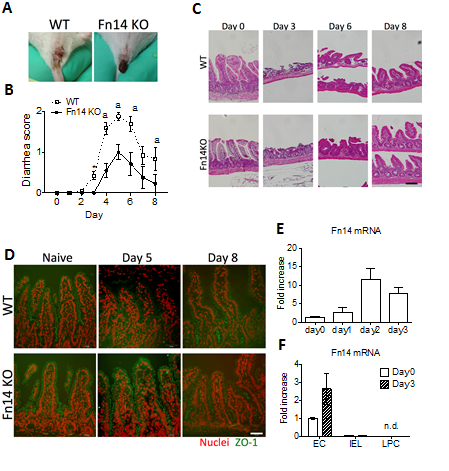 Figure 1 Fn14 deficiency ameliorated 5-FU-induced diarrhea and ileal damage. A: Representative images of the macroscopic appearance of an anus from a WT mouse with liquid diarrhea and an Fn14 KO mouse with normal fecal pellets following 5-FU administration; B: Diarrhea scores after injection of 5-FU (day 0). Number of mice was about 7-44 at each time point. Results of mouse groups of different observation-time points and endpoints were accumulated and summarized (aP < 0.05). C: Formalin-fixed paraffin-embedded ileal sections were prepared from samples collected at the indicated time point from 5-FU-treated WT or Fn14 KO mice and stained with hematoxylin and eosin. Scale bar = 100 μm. D: Frozen ileal sections were prepared from samples collected at the indicated time point from 5-FU-treated WT or Fn14 KO mice (n = 3 mice per group) and probed with anti-ZO-1 antibody. Green: ZO-1, Red: Nuclear staining. Scale bar = 50 μm. Representative images are shown. E: Fold increase of Fn14 mRNA in total ileal mucosa after injection of 5-FU. Data are presented as the mean ± SD. F: Epithelial cells (EC), intraepithelial lymphocytes (IEL), and lamina propria cells (LPC) were separated from the ileum collected on day 0 (naïve) or day 3 after 5-FU injection, and Fn14 mRNA expression was measured (n = 3 mice per group). Data are presented as the mean ± SD.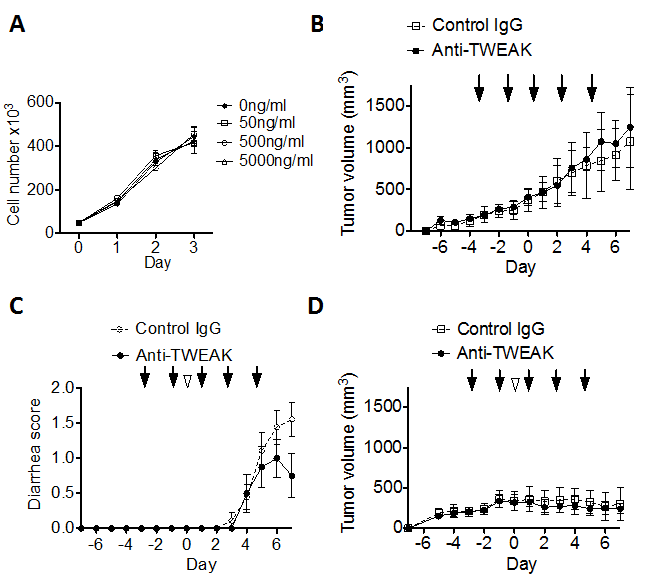 Figure 2 Blocking the TWEAK/Fn14 pathway prevents 5-FU-induced diarrhea in tumor-bearing mice. A: CT26 cells were cultured with various doses of anti-TWEAK antibody. Cell numbers were counted at the indicated time using the trypan-blue dye exclusion method. Triplicate cultures were performed for each condition. Data are shown as a mean ± SD. B: CT26 cells were inoculated in WT mice on day -7 (n = 3 per group). Mice were injected with anti-TWEAK antibody or control IgG from day -3, and injections were repeated every other for the remainder of the study period (indicated as arrows). 5-FU was not administered. C26 tumor volume was monitored. Data are shown as mean ± SD. C: Diarrhea score of CT26 tumor-bearing WT mice treated with anti-TWEAK antibody (n = 8) or control IgG (n = 9). Experiment was performed as described in panel B with the addition of a single injection of 5-FU on day 0 (blank arrowhead). D: Tumor volume of measurements from the experiment described in (C). 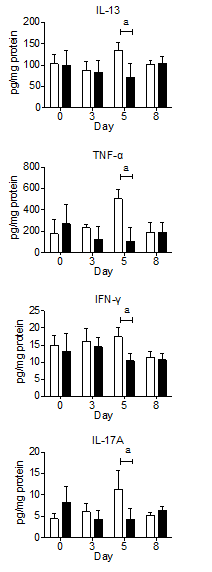 Figure 3 5-FU induced inflammatory cytokines in the ileum and the role of IL-13 in 5-FU-induced diarrhea. A: Cytokine levels were measured from homogenate of the ileum following injection of 5-FU. Open bar, WT mice; solid bar, Fn14 KO mice (n = 4 mice per time point). Data are shown as mean ± SD (one-way ANOVA, aP < 0.05). B: Lack of response to IL-4 and IL-13 in IL-13Rα1 KO mice. Bone marrow cells from WT or IL-13Rα1 KO mice were stimulated with IL-4 or IL-13 for 30 min, and phosphorylated (p)-STAT6 was detected using western blotting. GAPDH was used as a loading control. C: Diarrhea scores of WT (n > 8, at each time point), Fn14 KO (n > 9), and IL-13Rα1 KO mice (n > 5) after injection of 5-FU. aP < 0.05, two-way ANOVA).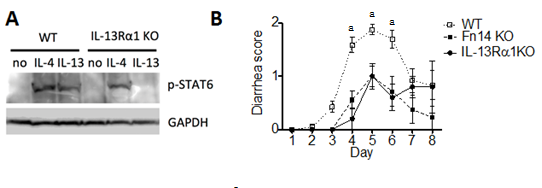 Figure 4 Lack of response to IL-4 and IL-13 in IL-13R1 KO mice. A: Bone marrow cells from WT or IL-13R1 KO mice were stimulated with IL-4 or IL-13 for 30 min, and phosphorylated (p)-STAT6 was detected using western blotting. GAPDH was used as a loading control. B: Diarrhea scores of WT (n > 8, at each time point), Fn14 KO (n > 9), and IL-13R1 KO mice (n > 5) after injection of 5-FU. Number of mice was about 5-44 at each time point. Results of mouse groups of different observation-time points and endpoints were accumulated and summarized (aP < 0.05).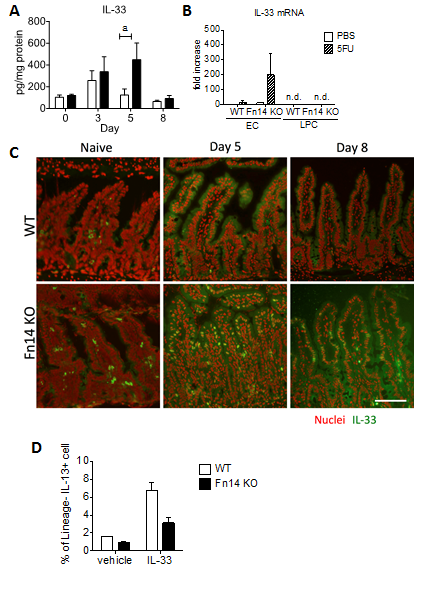 Figure 5 IL-33-induced IL-13 expression was Fn14 dependent. A: IL-33 levels were measured from homogenate of the ileum after injection of 5-FU (n = 4 mice per time point). Open bar, WT mice; solid bar, Fn14 KO mice (n = 4 mice per time point). Data are shown as mean ± SD (bP < 0.05); B: Fold increase of IL-33 mRNA in ECs and LPCs on day 5 after injection of 5-FU (n = 3 mice per experiment). Data are shown as mean ± SD; C: Sections were prepared from samples collected on days 0 (naïve), 5, and 8 after injection of 5-FU from WT and Fn14 KO mice and probed with anti-IL-33 antibody (green) (n = 3 mice per experimental condition). Red: Nuclear staining. Scale bar = 100 μm. Representative images are provided; D: LPCs from naïve WT or Fn14 KO ileum were stimulated with recombinant IL-33 in vitro and the number of IL-13-producing cells per mouse was measured using flow cytometry. Results of repeated experiments (n = 3) are summarized.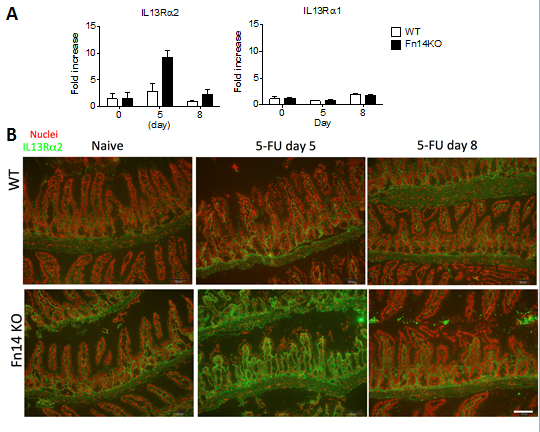 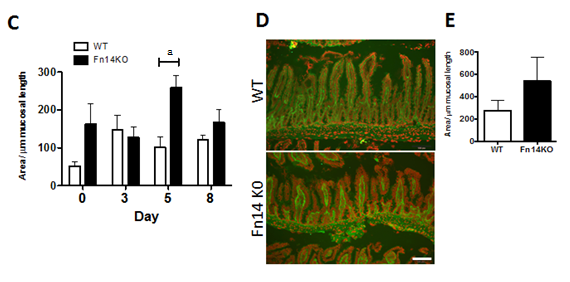 Figure 6 Upregulation of IL-33 and IL-13R2 expression in 5-FU treated Fn14 KO mice. A: Fold increase of IL-13R2 and IL-13R1 mRNA in total ileum from WT or Fn14 KO mice after 5-FU treatment (n = about 3-5 mice per group). Data are shown as mean ± SD. B: Representative images from immunohistochemistry of IL-13R2 in ileum from WT and Fn14 KO mice on days 0 (naïve), 5, and 8 after injection of 5-FU. Green, IL-13R2; red, nuclei. Scale bar = 100 μm. C: Quantification of IL-13R2 expression. The IL-13R2-positive area of images from the experiment described in (B) were quantified following normalization by mucosal length (n = 4 mice per group). aP < 0.05. D:  Recombinant IL-33 (400 μg) was injected into naïve WT or Fn14 KO mice. After 3 d, ileum samples were collected, and sections were probed with anti-IL-13Rα2 antibody. Green, IL-13R2; red, nuclei. Scale bar = 100 μm. E: Quantification of IL-13R2 expression normalized to mucosal length. The IL-13R2-positive area of images from the experiment described in (D) were quantified (n = 4 mice per group). There was no statistically significant difference between WT and Fn14 KO mice.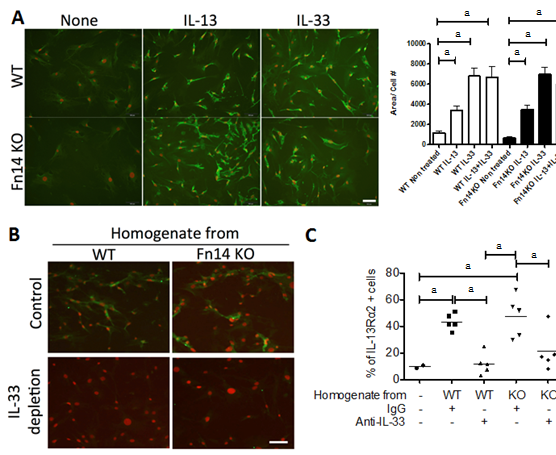 Figure 7 Recombinant IL-33 and IL-33 from 5-FU-treated ileum induced IL-13R2 expression in mouse embryonic fibroblasts. A: Mouse embryonic fibroblasts (MEFs) obtained from WT and Fn14 KO mice were cultured with IL-13 or IL-33 for 3 days and probed with anti-IL-13R2 antibody. Green, IL-13R2; red, nuclei. Scale bar = 200 m. IL-13R2-positive area was normalized by number of nuclei in the image and quantified (right). Data are shown as mean ± SD of four images from four independent cultures. aP < 0.05. B: WT MEFs were cultured with the homogenate of ileum obtained from WT or Fn14 KO mice 2 d after 5-FU treatment. IL-33 was depleted using immunoprecipitation with anti-IL-33 antibody or control IgG. After 3 d of culture with homogenate, cells were probed with anti-IL-13R2 antibody. Green, IL-13R2; red, nuclei. Scale bar = 100 m. C: The percent of IL-13R2-positive cells was quantified from the images collected during the experiment described in (B). Each dot represents an individual culture. Bars indicate means ± SD. aP < 0.05. KO indicates Fn14 KO mice. 